MIGRACIONS A ESPANYA I CATALUNYAACTIVITAT 1A partir del power point sobre Migracions, que trobareu també penjat en aquesta web del departamento de socials, contesta les següents preguntes:Què és el saldo migratori? Com és el saldo migratori a Espanya?A quines zones d’Espanya hi ha més immigració?De quins països arriben més immigrants a Espanya?Per quines raons venen el immigrants?Què va passar amb la immigració a Espanya a partir de la crisi del 2007?Què creus que passarà amb els immigrants durant aquesta crisi sanitària del coronavirus?ACTIVITAT 2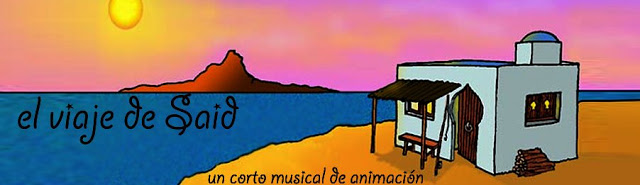 Mireu aquest curmetratge de 13 minuts i contesteu les preguntes.https://www.youtube.com/watch?v=gDyNPNBfNSQ1. Què és ser un inmigrant? 

2. Per què sommia amb emigrar Said? 

3. Com creua l’estret?

4. Coneixeu altres formes de creuar-lo? 

5. Quan arriba a Espanya, què el primer que veu? 

6. Said pensa que quan arribi a Espanya tot serà una festa, “un món de color”… “és la teva oportunitat”…, diu la cançó, creieu que la realitat és així per als immigrants? 

7. Poc a poc se n’adona de que no tot és com ell havia somiat, “Mira no, jo sense papers no et puc contractar, me la jugo, entens?, bé es podría arreglar, cobres una mica menys i si ve l’inspector t’amagues”. Què us sembla això que diu l’empresari? 

8. El següent pas de Said és la “PATERA ADVENTURE”, què hi ha dins d’aquest túnel del terror? 

9. Quan desperta del somni mentres pesca, què és el primer que mira? 

10. Quins sentimients et produeix que hi hagi persones de la vostra edat que arrisquin la seva vida per viure com nosaltres? 
Vergonya, satisfacción, alegría, tristesa, decepció.

11. Moltes persones moren cada any creuant l’estret, com podríem sol.lucionar aquest problema? 

12.  Us ha agradat el curtmetratge?, i la tècnica utilitzada per fer-lo?ACTIVITAT 3El camp fa una crida a nous aturats, migrants i MENES per afrontar la campanya de la fruita d'estiu per les restriccions a la immigració del coronavirusAra, 2/4/20Cireres, préssecs, albercocs i nespres madurs als arbres, però sense mans per collir-los. És el malson que atemoreix els llauradors de Catalunya i el País Valencià perquè, a les portes de l'inici de la temporada de la fruita d'estiu, que començarà la segona quinzena del mes d'abril i s'allargarà fins a l'octubre, no tenen els treballadors necessaris per poder aclarir i recol·lectar la fruita.Al darrere d'aquesta falta de mà d'obra hi ha la limitació de moviments imposada per la crisi del coronavirus. Una mesura que impedeix l'arribada de ciutadans de països com Polònia, Romania, el Marroc i de l'Amèrica Llatina, que durant les últimes dècades han esdevingut fonamentals per poder atendre la necessitat de treballadors del camp.Arran d'aquesta situació, la Unió de Pagesos de Catalunya, la Unió de Llauradors i Ramaders del País Valencià i l'Associació Valenciana d'Agricultors han proposat al govern espanyol que aprovi mesures excepcionals per sortir d'aquest atzucac. Però ja d'entrada, la Unió de Pagesos ha reclamat que s'arbitri l'opció de poder contractar migrants menors no acompanyats i migrants que no comptin amb residència legal a Espanya.Llegeix el text i contesta les següents preguntes:Quin problema planteja el text que tenim actualment per la crisi del coronavirus?Llegint aquest article penses que és l’afirmació de que els immigrants deixen sense feina a la gent del país?Qui són els MENAS?  El protagonista de la pel.lícula és seria un MENA?Hauria trobat  en Sahid feina si hagués arribat ara a Espanya?Quina opinió et mereix que només donem residencia legal als immigrants quan els necessitem per treballar?